T.C.KARADENİZ TEKNİK ÜNİVERSİTESİSAĞLIK HİZMETLERİ MESLEK YÜKSEKOKULU BÖLÜM BAŞKANLIĞI’NAAşağıda bilgisi verilen daha önce almış ve başarı ile tamamlamış olduğum dersin/derslerin zorunlu kredi yüküme sayılması hususunda gereğini saygılarımla arz ederim.											…./…./20..                                                                                                                                      (Adı-Soyadı-İmza)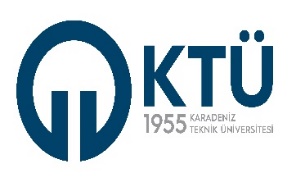 SAĞLIK HİZMETLERİ MESLEK YÜKSEKOKULUSAĞLIK HİZMETLERİ MESLEK YÜKSEKOKULUSAĞLIK HİZMETLERİ MESLEK YÜKSEKOKULU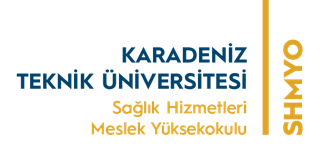 DERS MUAFİYETİ BAŞVURU FORMUDERS MUAFİYETİ BAŞVURU FORMUDERS MUAFİYETİ BAŞVURU FORMUDok. Kodu: İK. KF.FR.08Yay. Tar: 22.11.2022Revizyon No: 01Rev. Tar: 22.11.2022   Sayfa Sayısı: 01Adı - SoyadıT.C. Kimlik NoÖğrenci NoBölümProgram /  SınıfCep Tel.E-postaAdresDaha Önce Alınan DersinDaha Önce Alınan DersinDaha Önce Alınan DersinDaha Önce Alınan DersinDaha Önce Alınan DersinMuafiyet Talep Edilen DersinMuafiyet Talep Edilen DersinKodu / AdıKodu / AdıECTSYıl / DönemNotuKodu / AdıECTSEKLER:               EK-1. Öğrenci Not Döküm Belgesi (Transkript)               EK-2. Ders İçerikleri (Onaylı)  * Ek - 1 ve Ek - 2 belgelerinin ibrazı zorunludur. Bu belgelerin eksik olması durumunda dilekçe işleme alınmaz.EKLER:               EK-1. Öğrenci Not Döküm Belgesi (Transkript)               EK-2. Ders İçerikleri (Onaylı)  * Ek - 1 ve Ek - 2 belgelerinin ibrazı zorunludur. Bu belgelerin eksik olması durumunda dilekçe işleme alınmaz.EKLER:               EK-1. Öğrenci Not Döküm Belgesi (Transkript)               EK-2. Ders İçerikleri (Onaylı)  * Ek - 1 ve Ek - 2 belgelerinin ibrazı zorunludur. Bu belgelerin eksik olması durumunda dilekçe işleme alınmaz.EKLER:               EK-1. Öğrenci Not Döküm Belgesi (Transkript)               EK-2. Ders İçerikleri (Onaylı)  * Ek - 1 ve Ek - 2 belgelerinin ibrazı zorunludur. Bu belgelerin eksik olması durumunda dilekçe işleme alınmaz.EKLER:               EK-1. Öğrenci Not Döküm Belgesi (Transkript)               EK-2. Ders İçerikleri (Onaylı)  * Ek - 1 ve Ek - 2 belgelerinin ibrazı zorunludur. Bu belgelerin eksik olması durumunda dilekçe işleme alınmaz.EKLER:               EK-1. Öğrenci Not Döküm Belgesi (Transkript)               EK-2. Ders İçerikleri (Onaylı)  * Ek - 1 ve Ek - 2 belgelerinin ibrazı zorunludur. Bu belgelerin eksik olması durumunda dilekçe işleme alınmaz.EKLER:               EK-1. Öğrenci Not Döküm Belgesi (Transkript)               EK-2. Ders İçerikleri (Onaylı)  * Ek - 1 ve Ek - 2 belgelerinin ibrazı zorunludur. Bu belgelerin eksik olması durumunda dilekçe işleme alınmaz.